Старшему оперативному дежурному ЦУКС ГУ МЧС Россиипо Владимирской областиСведения о планируемых работах на объектах жизнеобеспечения,на системах электроснабжения и инженерных сетях.На 30.03.2022г. запланированы работы на системах электроснабжения:- Александровский район.Андреевское с.п. ВЛ-1006 «Легково»:г. Александров(ул. Никольская, Спасская, Георгиевская, Троицкая, Воскресенская, Преображенская), д. Бунаково, Елькино, Ивановское, Вески, Горбуниха, п. Светлый.	  Всего: домов - 765, человек - 1802, ребенок - 141, СЗО – 5.Отключение  с 11:00 до 17:00 . Причина отключения – монтаж провода.г. Струнино,  ВЛ-605 «Струнино»:ул. Островского, Фрунзе, Суворова, мк-р Пролетарка, кв. Дубки. Всего: домов – 25 МКД(2-5 этажных),139 частный сектор, человек - 7100, детей – 1226. СЗО – 3.Отключение  с 09:00 до 16:00 . Причина отключения – ремонт  ТП.Оперативный дежурный МКУ «Управление по делам ГО и ЧС Александровского района» 	                               Ильина          И.А.Ильина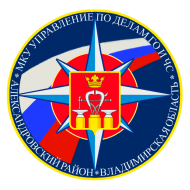 МУНИЦИПАЛЬНОЕ КАЗЕННОЕ УЧРЕЖДЕНИЕ  «УПРАВЛЕНИЕ  ПО ДЕЛАМ ГРАЖДАНСКОЙ  ОБОРОНЫ  И ЧРЕЗВЫЧАЙНЫМ СИТУАЦИЯМАЛЕКСАНДРОВСКОГО РАЙОНА»ул. Институтская, дом 6, корп.5,  г. Александров, Владимирская область, 601650  тел./факс 8(49244) 2-32-71дежурный ЕДДС-тел. 8(49244) 2-34-12E-mail:  argochs@mail.ruМУНИЦИПАЛЬНОЕ КАЗЕННОЕ УЧРЕЖДЕНИЕ  «УПРАВЛЕНИЕ  ПО ДЕЛАМ ГРАЖДАНСКОЙ  ОБОРОНЫ  И ЧРЕЗВЫЧАЙНЫМ СИТУАЦИЯМАЛЕКСАНДРОВСКОГО РАЙОНА»ул. Институтская, дом 6, корп.5,  г. Александров, Владимирская область, 601650  тел./факс 8(49244) 2-32-71дежурный ЕДДС-тел. 8(49244) 2-34-12E-mail:  argochs@mail.ruМУНИЦИПАЛЬНОЕ КАЗЕННОЕ УЧРЕЖДЕНИЕ  «УПРАВЛЕНИЕ  ПО ДЕЛАМ ГРАЖДАНСКОЙ  ОБОРОНЫ  И ЧРЕЗВЫЧАЙНЫМ СИТУАЦИЯМАЛЕКСАНДРОВСКОГО РАЙОНА»ул. Институтская, дом 6, корп.5,  г. Александров, Владимирская область, 601650  тел./факс 8(49244) 2-32-71дежурный ЕДДС-тел. 8(49244) 2-34-12E-mail:  argochs@mail.ru                 от:  29.03.2022г.            №:б/н